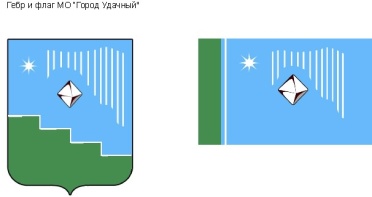 Российская Федерация (Россия)Республика Саха (Якутия)Муниципальное образование «Город Удачный»Городской Совет депутатовIV созывVII СЕССИЯРЕШЕНИЕ28 марта 2018 года                                                                                                                №7-9О Проекте планировки территории г.Удачный Мирнинского района Республики Саха (Якутия)  (Новый город) и Проекте межевания территории г.Удачный Мирнинского района Республики Саха (Якутия) (Новый город)Рассмотрев представленные проекты документов по планировке территории г.Удачный Мирнинского района Республики Саха (Якутия) (Новый город), городской Совет депутатов МО «Город Удачный» решил:Принятие Проекта планировки территории г.Удачный Мирнинского района Республики Саха (Якутия)  (Новый город) и Проекта межевания территории г.Удачный Мирнинского района Республики Саха (Якутия) (Новый город) перенести на очередную сессию городского Совета депутатов.Комиссии по вопросам городского хозяйства (Иванов С.В.) проработать с городской администрацией следующие вопросы:определение мест для парковок автомобильного транспорта к проектируемому четырех подъездному дому напротив жилого дома №32 ; уточнение подъездных путей к вновь строящемуся дому; исключение проезжей части к кафе «Анютка»;проектирование парковочных мест за д/с «Сказка»,  а также подъездных путей к данным парковочным местам и существующим магазинам, расположенных на данной территории;пропорциональное деление земельного участка с учетом включения детской площадки к жилому дому №9;проектирование мест парковки за жилым домом №9 с включением данной парковки к земельному участку жилого дома № 6.Контроль исполнения настоящего решения возложить на комиссию по вопросам городского хозяйства (Иванов С.В.).Председатель городского Совета депутатов 			                                 В.В. Файзулин